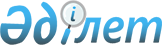 Мәслихаттың 2022 жылғы 28 желтоқсандағы № 173 "Қостанай қаласының 2023-2025 жылдарға арналған бюджеті туралы" шешіміне өзгерістер енгізу туралыҚостанай облысы Қостанай қаласы мәслихатының 2023 жылғы 14 сәуірдегі № 9 шешімі
      Қостанай қалалық мәслихаты ШЕШТІ:
      1. Мәслихаттың "Қостанай қаласының 2023-2025 жылдарға арналған бюджеті туралы" 2022 жылғы 28 желтоқсандағы № 173 шешіміне мынадай өзгерістер енгізілсін:
      көрсетілген шешімнің 1-тармағы жаңа редакцияда жазылсын:
      "1. Қостанай қаласының 2023-2025 жылдарға арналған бюджеті тиісінше 1, 2 және 3 - қосымшаларға сәйкес, оның ішінде 2023 жылға мынадай көлемдерде бекітілсін:
      1) кірістер – 96932913,4 мың теңге, оның iшiнде:
      салықтық түсімдер бойынша – 64838525,0 мың теңге;
      салықтық емес түсімдер бойынша – 102592,0 мың теңге;
      негiзгi капиталды сатудан түсетiн түсiмдер бойынша – 5377524,0 мың теңге;
      трансферттер түсімі бойынша – 26614272,4 мың теңге;
      2) шығындар – 106515782,0 мың теңге;
      3) таза бюджеттiк кредиттеу – - 335706,0 мың теңге;
      4) қаржы активтерімен операциялар бойынша сальдо – 6887607,0 мың теңге;
      5) бюджет тапшылығы (профициті) – - 16134769,6 мың теңге;
      6) бюджет тапшылығын қаржыландыру (профицитін пайдалану) – 16134769,6 мың теңге.";
      көрсетілген шешімнің 4, 5, 6 - тармақтары жаңа редакцияда жазылсын:
      "4. 2023 жылға арналған қалалық бюджетте ағымдағы нысаналы трансферттер түсімінің көзделгені ескерілсін, оның ішінде:
      Қазақстан Республикасында мүгедектігі бар адамдар құқықтарын қамтамасыз ету және өмір сүру сапасын жақсарту жөніндегі іс-шаралар жоспарын іске асыруға 139528,0 мың теңге сомасында;
      қандастар мен қоныс аукдарушылардың қоныс аударулары үшін тұрғын үйді жалға алу бойынша шығыстарды өтеуге 28208,4 мың теңге сомасында;
      қандастар мен қоныс аударушылар үшін көшу шығындарын өтеуге 14490,0 мың теңге сомасында;
      Ауғанстан Демократиялық Республикасынан Кеңес әскерлерінің шектеулі контингентінің шығарылған күніне біржолғы төлемдерді жүзеге асыруға 9825,0 мың теңге сомасында;
      әкімшілік ғимараттарды ағымдағы жөндеуге 286374,0 мың теңге сомасында;
      елді мекендердің санитариясын қамтамасыз етуге 95712,0 мың теңге сомасында;
      елді мекендерді абаттандыруға 388420,0 мың теңге сомасында;
      барлық спорт түрлерінен чемпионаттар өткізуге 3190,6 мың теңге сомасында;
      көшелерді орташа жөндеуге 869369,0 мың теңге сомасында;
      орамішілік аумақтарды ағымдағы жөндеуге 1000000,0 мың теңге сомасында;
      әлеуметтік маңызы бар қалалық, қала маңындағы қатынастар бойынша жолаушылар тасымалдарын субсидиялауға 2000000,0 мың теңге сомасында;
      сыйақы төлеу бойынша шығыстардың ұлғаюына байланысты шығындарды өтеуге 955049,0 мың теңге сомасында.
      5. 2023 жылға арналған қалалық бюджетте нысаналы даму трансферттері түсімінің көзделгені ескерілсін, оның ішінде:
      коммуналдық тұрғын үй қорының тұрғынжайын жобалауға және (немесе) салуға, реконструкциялауға нысаналы трансферт 4110563,0 мың теңге сомасында;
      инженерлік-коммуникациялық инфрақұрылымды жобалауға, дамытуға және (немесе) жайластыруға нысаналы трансферт 7640103,6 мың теңге сомасында;
      сумен жабдықтау және су бұру жүйесін дамытуға нысаналы трансферт 3893282,0 мың теңге сомасында;
      қалалар мен елді мекендерді абаттандыруды дамытуға нысаналы трансферт 1576427,0 мың теңге сомасында;
      жылу энергетикасы жүйесін дамытуға нысаналы трансферт 2598184,0 мың теңге сомасында;
      көлік инфрақұрылымын дамытуға нысаналы трансферт 1005547,0 мың теңге сомасында.
      6. 2023 жылға арналған қалалық бюджетте облыстық бюджеттен қаражаттар түсімінің көзделгені ескерілсін, оның ішінде:
      тұрғын үйді жобалауға және (немесе) салуға аудандардың (облыстық маңызы бар қалалардың) бюджеттерін кредиттеуге 9794406,0 мың теңге сомасында.";
      көрсетілген шешімнің 1, 2, 3 - қосымшалары осы шешімнің 1, 2, 3 - қосымшаларына сәйкес жаңа редакцияда жазылсын.
      2. Осы шешім 2023 жылдың 1 қаңтарынан бастап қолданысқа енгізіледі. Қостанай қаласының 2023 жылға арналған бюджеті Қостанай қаласының 2024 жылға арналған бюджеті Қостанай қаласының 2025 жылға арналған бюджеті
					© 2012. Қазақстан Республикасы Әділет министрлігінің «Қазақстан Республикасының Заңнама және құқықтық ақпарат институты» ШЖҚ РМК
				
      Қостанай қалалық мәслихатының төрағасы 

О. Байгабулов
Мәслихаттың2023 жылғы 14 сәуірдегі№ 9 шешіміне1-қосымшаМәслихаттың2022 жылғы 28 желтоқсандағы№ 173 шешіміне1-қосымша
Санаты
Санаты
Санаты
Санаты
Санаты
Сомасы, мың теңге
Саныбы
Саныбы
Саныбы
Сомасы, мың теңге
Кіші сыныбы
Кіші сыныбы
Сомасы, мың теңге
Атауы
Сомасы, мың теңге
I. Кірістер
96 932 913,4
1
1
Салықтық түсімдер
64 838 525,0
01
Табыс салығы 
41 774 419,0
1
Корпоративтік табыс салығы
16 103 392,0
2
Жеке табыс салығы
25 671 027,0
03
Әлеуметтiк салық 
16 422 380,0
1
Әлеуметтік салық 
16 422 380,0
04
Меншiкке салынатын салықтар
4 243 968,0
1
Мүлiкке салынатын салықтар 
2 814 247,0
3
Жер салығы
204 832,0
4
Көлiк құралдарына салынатын салық 
1 224 889,0
05
Тауарларға, жұмыстарға және көрсетілетін қызметтерге салынатын iшкi салықтар
1 127 413,0
2
Акциздер 
421 150,0
3
Табиғи және басқа да ресурстарды пайдаланғаны үшiн түсетiн түсiмдер
88 525,0
4
Кәсiпкерлiк және кәсiби қызметтi жүргiзгенi үшiн алынатын алымдар
617 738,0
08
Заңдық маңызы бар әрекеттерді жасағаны және (немесе) оған уәкілеттігі бар мемлекеттік органдар немесе лауазымды адамдар құжаттар бергені үшін алынатын міндетті төлемдер
1 270 345,0
1
Мемлекеттік баж
1 270 345,0
2
2
Салықтық емес түсiмдер
102 592,0
01
Мемлекеттік меншіктен түсетін кірістер
75 287,0
1
Мемлекеттік кәсіпорындардың таза кірісі бөлігінің түсімдері
2 674,0
4
Мемлекет меншігіндегі заңды тұлғалардағы қатысу үлесіне кірістер
3 228,0
5
Мемлекет меншігіндегі мүлікті жалға беруден түсетін кірістер
69 385,0
06
Басқа да салықтық емес түсiмдер 
27 305,0
1
Басқа да салықтық емес түсiмдер 
27 305,0
3
3
Негізгі капиталды сатудан түсетін түсімдер
5 377 524,0
01
Мемлекеттік мекемелерге бекітілген мемлекеттік мүлікті сату
4 962 524,0
1
Мемлекеттік мекемелерге бекітілген мемлекеттік мүлікті сату
4 962 524,0
03
Жердi және материалдық емес активтердi сату
415 000,0
1
Жерді сату
290 000,0
2
Материалдық емес активтерді сату
125 000,0
4
4
Трансферттердің түсімдері
26 614 272,4
02
Мемлекеттiк басқарудың жоғары тұрған органдарынан түсетiн трансферттер
26 614 272,4
2
Облыстық бюджеттен түсетiн трансферттер
26 614 272,4
Функционалдық топ
Функционалдық топ
Функционалдық топ
Функционалдық топ
Функционалдық топ
Сомасы, мың теңге
Кіші функция
Кіші функция
Кіші функция
Кіші функция
Сомасы, мың теңге
Бюджеттік бағдарламалардың әкімшісі
Бюджеттік бағдарламалардың әкімшісі
Бюджеттік бағдарламалардың әкімшісі
Сомасы, мың теңге
Бағдарлама
Бағдарлама
Сомасы, мың теңге
Атауы
Сомасы, мың теңге
II. Шығындар
106 515 782,0
01
Жалпы сипаттағы мемлекеттiк көрсетілетін қызметтер
1 782 196,5
1
Мемлекеттiк басқарудың жалпы функцияларын орындайтын өкiлдi, атқарушы және басқа органдар
632 943,2
112
Аудан (облыстық маңызы бар қала) мәслихатының аппараты
71 758,2
001
Аудан (облыстық маңызы бар қала) мәслихатының қызметін қамтамасыз ету жөніндегі қызметтер
53 826,0
003
Мемлекеттік органның күрделі шығыстары
17 932,2
122
Аудан (облыстық маңызы бар қала) әкімінің аппараты
561 185,0
001
Аудан (облыстық маңызы бар қала) әкімінің қызметін қамтамасыз ету жөніндегі қызметтер
546 267,6
003
Мемлекеттік органның күрделі шығыстары
14 917,4
2
Қаржылық қызмет
178 299,7
452
Ауданның (облыстық маңызы бар қаланың) қаржы бөлімі
88 068,7
001
Ауданның (облыстық маңызы бар қаланың) бюджетін орындау және коммуналдық меншігін басқару саласындағы мемлекеттік саясатты іске асыру жөніндегі қызметтер
69 457,0
003
Салық салу мақсатында мүлікті бағалауды жүргізу
15 642,7
018
Мемлекеттік органның күрделі шығыстары
2 969,0
489
Ауданның (облыстық маңызы бар қаланың) мемлекеттік активтер және сатып алу бөлімі
90 231,0
001
Жергілікті деңгейде мемлекеттік активтер мен сатып алуды басқару саласындағы мемлекеттік саясатты іске асыру жөніндегі қызметтер
86 956,0
003
Мемлекеттік органның күрделі шығыстары
874,0
005
Жекешелендіру, коммуналдық меншікті басқару, жекешелендіруден кейінгі қызмет және осыған байланысты дауларды реттеу
2 401,0
5
Жоспарлау және статистикалық қызмет
61 220,0
453
Ауданның (облыстық маңызы бар қаланың) экономика және бюджеттік жоспарлау бөлімі
61 220,0
001
Экономикалық саясатты, мемлекеттік жоспарлау жүйесін қалыптастыру және дамыту саласындағы мемлекеттік саясатты іске асыру жөніндегі қызметтер
54 646,0
004
Мемлекеттік органның күрделі шығыстары
931,0
061
Бюджеттік инвестициялар және мемлекеттік-жекешелік әріптестік, оның ішінде концессия мәселелері жөніндегі құжаттаманы сараптау және бағалау
5 643,0
9
Жалпы сипаттағы өзге де мемлекеттiк қызметтер
909 733,6
454
Ауданның (облыстық маңызы бар қаланың) кәсіпкерлік және ауыл шаруашылығы бөлімі
82 271,0
001
Жергілікті деңгейде кәсіпкерлікті және ауыл шаруашылығын дамыту саласындағы мемлекеттік саясатты іске асыру жөніндегі қызметтер
81 881,0
007
Мемлекеттік органның күрделі шығыстары
390,0
458
Ауданның (облыстық маңызы бар қаланың) тұрғын үй-коммуналдық шаруашылығы, жолаушылар көлігі және автомобиль жолдары бөлімі
818 453,4
001
Жергілікті деңгейде тұрғын үй-коммуналдық шаруашылығы, жолаушылар көлігі және автомобиль жолдары саласындағы мемлекеттік саясатты іске асыру жөніндегі қызметтер
728 436,1
013
Мемлекеттік органның күрделі шығыстары
16 226,0
067
Ведомстволық бағыныстағы мемлекеттік мекемелер мен ұйымдардың күрделі шығыстары
73 791,3
467
Ауданның (облыстық маңызы бар қаланың) құрылыс бөлімі
9 009,2
040
Мемлекеттік органдардың объектілерін дамыту
9 009,2
02
Қорғаныс
106 252,0
1
Әскери мұқтаждар
105 252,0
122
Аудан (облыстық маңызы бар қала) әкімінің аппараты
105 252,0
005
Жалпыға бірдей әскери міндетті атқару шеңберіндегі іс-шаралар
105 252,0
2
Төтенше жағдайлар жөнiндегi жұмыстарды ұйымдастыру
1 000,0
122
Аудан (облыстық маңызы бар қала) әкімінің аппараты
1 000,0
006
Аудан (облыстық маңызы бар қала) ауқымындағы төтенше жағдайлардың алдын алу және оларды жою
1 000,0
03
Қоғамдық тәртіп, қауіпсіздік, құқықтық, сот, қылмыстық-атқару қызметі
280 545,0
9
Қоғамдық тәртіп және қауіпсіздік саласындағы басқа да қызметтер
280 545,0
458
Ауданның (облыстық маңызы бар қаланың) тұрғын үй-коммуналдық шаруашылығы, жолаушылар көлігі және автомобиль жолдары бөлімі
280 545,0
021
Елдi мекендерде жол қозғалысы қауiпсiздiгін қамтамасыз ету
280 545,0
06
Әлеуметтiк көмек және әлеуметтiк қамсыздандыру
4 561 756,6
1
Әлеуметтiк қамсыздандыру
877 499,0
451
Ауданның (облыстық маңызы бар қаланың) жұмыспен қамту және әлеуметтік бағдарламалар бөлімі
877 499,0
005
Мемлекеттік атаулы әлеуметтік көмек
877 499,0
2
Әлеуметтiк көмек
3 051 568,9
451
Ауданның (облыстық маңызы бар қаланың) жұмыспен қамту және әлеуметтік бағдарламалар бөлімі
3 051 568,9
002
Жұмыспен қамту бағдарламасы
736 583,4
006
Тұрғын үйге көмек көрсету
19 440,0
007
Жергілікті өкілетті органдардың шешімі бойынша мұқтаж азаматтардың жекелеген топтарына әлеуметтік көмек
487 558,0
010
Үйден тәрбиеленіп оқытылатын мүгедектігі бар балаларды материалдық қамтамасыз ету
43 408,0
013
Белгіленген тұрғылықты жері жоқ тұлғаларды әлеуметтік бейімдеу
280 144,0
014
Мұқтаж азаматтарға үйде әлеуметтiк көмек көрсету
318 647,5
017
Оңалтудың жеке бағдарламасына сәйкес мұқтаж мүгедектігі бар адамдарды протездік-ортопедиялық көмек, сурдотехникалық құралдар, тифлотехникалық құралдар, санаторий-курорттық емделу, мiндеттi гигиеналық құралдармен қамтамасыз ету, арнаулы жүрiп-тұру құралдары, қозғалуға қиындығы бар бірінші топтағы мүгедектігі бар адамдарға жеке көмекшінің және есту бойынша мүгедектігі бар адамдарға қолмен көрсететiн тіл маманының қызметтері мен қамтамасыз ету
1 051 676,0
023
Жұмыспен қамту орталықтарының қызметін қамтамасыз ету
114 112,0
9
Әлеуметтiк көмек және әлеуметтiк қамтамасыз ету салаларындағы өзге де қызметтер
632 688,7
451
Ауданның (облыстық маңызы бар қаланың) жұмыспен қамту және әлеуметтік бағдарламалар бөлімі
632 688,7
001
Жергілікті деңгейде халық үшін әлеуметтік бағдарламаларды жұмыспен қамтуды қамтамасыз етуді іске асыру саласындағы мемлекеттік саясатты іске асыру жөніндегі қызметтер
169 680,8
011
Жәрдемақыларды және басқа да әлеуметтік төлемдерді есептеу, төлеу мен жеткізу бойынша қызметтерге ақы төлеу
4 320,0
021
Мемлекеттік органның күрделі шығыстары
153 266,4
050
Қазақстан Республикасында мүгедектігі бар адамдардың құқықтарын қамтамасыз етуге және өмір сүру сапасын жақсарту
124 581,0
054
Үкіметтік емес ұйымдарда мемлекеттік әлеуметтік тапсырысты орналастыру
176 003,0
067
Ведомстволық бағыныстағы мемлекеттік мекемелер мен ұйымдардың күрделі шығыстары
4 837,5
07
Тұрғын үй-коммуналдық шаруашылық
36 824 457,9
1
Тұрғын үй шаруашылығы
28 984 184,0
463
Ауданның (облыстық маңызы бар қаланың) жер қатынастары бөлімі
1 048 588,0
016
Мемлекет мұқтажы үшін жер учаскелерін алу
1 048 588,0
467
Ауданның (облыстық маңызы бар қаланың) құрылыс бөлімі
25 643 709,1
003
Коммуналдық тұрғын үй қорының тұрғын үйін жобалау және (немесе) салу, реконструкциялау
16 829 500,5
004
Инженерлік-коммуникациялық инфрақұрылымды жобалау, дамыту және (немесе) жайластыру
8 814 208,6
491
Ауданның (облыстық маңызы бар қаланың) тұрғын үй қатынастары бөлімі
2 291 886,9
001
Жергілікті деңгейде тұрғын үй қоры саласындағы мемлекеттік саясатты іске асыру жөніндегі қызметтер
1 211 899,9
003
Мемлекеттік органның күрделі шығыстары
953 588,0
005
Мемлекеттік тұрғын үй қорын сақтауды ұйымдастыру
24 171,0
006
Азаматтардың жекелеген санаттарын тұрғын үймен қамтамасыз ету
12 188,0
031
Кондоминиум объектілеріне техникалық паспорттар дайындау
90 040,0
2
Коммуналдық шаруашылық
2 636 191,7
458
Ауданның (облыстық маңызы бар қаланың) тұрғын үй-коммуналдық шаруашылығы, жолаушылар көлігі және автомобиль жолдары бөлімі
2 628 691,7
012
Сумен жабдықтау және су бұру жүйесінің жұмыс істеуі
330 008,0
026
Ауданның (облыстық маңызы бар қаланың) коммуналдық меншігіндегі жылу жүйелерін қолдануды ұйымдастыру
175 099,6
027
Ауданның (облыстық маңызы бар қаланың) коммуналдық меншігіндегі газ жүйелерін қолдануды ұйымдастыру
6 032,5
029
Сумен жабдықтау және су бұру жүйелерін дамыту
506 362,1
048
Қаланы және елді мекендерді абаттандыруды дамыту
1 611 189,5
467
Ауданның (облыстық маңызы бар қаланың) құрылыс бөлімі
7 500,0
007
Қаланы және елді мекендерді абаттандыруды дамыту
7 500,0
3
Елді-мекендерді көркейту
5 204 082,2
458
Ауданның (облыстық маңызы бар қаланың) тұрғын үй-коммуналдық шаруашылығы, жолаушылар көлігі және автомобиль жолдары бөлімі
5 204 082,2
015
Елдi мекендердегі көшелердi жарықтандыру
1 392 658,3
016
Елдi мекендердiң санитариясын қамтамасыз ету
143 195,0
017
Жерлеу орындарын ұстау және туыстары жоқ адамдарды жерлеу
4 202,0
018
Елдi мекендердi абаттандыру және көгалдандыру
3 664 026,9
08
Мәдениет, спорт, туризм және ақпараттық кеңістiк
1 597 660,4
1
Мәдениет саласындағы қызмет
498 330,0
455
Ауданның (облыстық маңызы бар қаланың) мәдениет және тілдерді дамыту бөлімі
471 903,0
003
Мәдени-демалыс жұмысын қолдау
471 903,0
467
Ауданның (облыстық маңызы бар қаланың) құрылыс бөлімі
26 427,0
011
Мәдениет объектілерін дамыту
26 427,0
2
Спорт
550 027,4
465
Ауданның (облыстық маңызы бар қаланың) дене шынықтыру және спорт бөлімі
150 027,4
001
Жергілікті деңгейде дене шынықтыру және спорт саласындағы мемлекеттік саясатты іске асыру жөніндегі қызметтер
55 133,0
004
Мемлекеттік органның күрделі шығыстары
15 601,0
005
Ұлттық және бұқаралық спорт түрлерін дамыту
6 290,4
006
Аудандық (облыстық маңызы бар қалалық) деңгейде спорттық жарыстар өткiзу
28 676,0
007
Әртүрлi спорт түрлерi бойынша аудан (облыстық маңызы бар қала) құрама командаларының мүшелерiн дайындау және олардың облыстық спорт жарыстарына қатысуы
44 327,0
467
Ауданның (облыстық маңызы бар қаланың) құрылыс бөлімі
400 000,0
008
Cпорт объектілерін дамыту
400 000,0
3
Ақпараттық кеңiстiк
323 280,0
455
Ауданның (облыстық маңызы бар қаланың) мәдениет және тілдерді дамыту бөлімі
253 348,0
006
Аудандық (қалалық) кiтапханалардың жұмыс iстеуi
250 569,0
007
Мемлекеттiк тiлдi және Қазақстан халқының басқа да тiлдерін дамыту
2 779,0
456
Ауданның (облыстық маңызы бар қаланың) ішкі саясат бөлімі
69 932,0
002
Мемлекеттік ақпараттық саясат жүргізу жөніндегі қызметтер
69 932,0
9
Мәдениет, спорт, туризм және ақпараттық кеңістікті ұйымдастыру жөніндегі өзге де қызметтер
226 023,0
455
Ауданның (облыстық маңызы бар қаланың) мәдениет және тілдерді дамыту бөлімі
130 021,0
001
Жергілікті деңгейде тілдерді және мәдениетті дамыту саласындағы мемлекеттік саясатты іске асыру жөніндегі қызметтер
31 192,0
010
Мемлекеттік органның күрделі шығыстары
470,0
032
Ведомстволық бағыныстағы мемлекеттік мекемелер мен ұйымдардың күрделі шығыстары
98 359,0
456
Ауданның (облыстық маңызы бар қаланың) ішкі саясат бөлімі
96 002,0
001
Жергілікті деңгейде ақпарат, мемлекеттілікті нығайту және азаматтардың әлеуметтік сенімділігін қалыптастыру саласында мемлекеттік саясатты іске асыру жөніндегі қызметтер
41 703,0
003
Жастар саясаты саласында іс-шараларды іске асыру
53 909,0
006
Мемлекеттік органның күрделі шығыстары
390,0
09
Отын-энергетика кешенi және жер қойнауын пайдалану
293 782,7
1
Отын және энергетика
293 782,7
458
Ауданның (облыстық маңызы бар қаланың) тұрғын үй-коммуналдық шаруашылығы, жолаушылар көлігі және автомобиль жолдары бөлімі
293 782,7
019
Жылу-энергетикалық жүйені дамыту
293 782,7
10
Ауыл, су, орман, балық шаруашылығы, ерекше қорғалатын табиғи аумақтар, қоршаған ортаны және жануарлар дүниесін қорғау, жер қатынастары
101 787,0
6
Жер қатынастары
101 787,0
463
Ауданның (облыстық маңызы бар қаланың) жер қатынастары бөлімі
101 787,0
001
Аудан (облыстық маңызы бар қала) аумағында жер қатынастарын реттеу саласындағы мемлекеттік саясатты іске асыру жөніндегі қызметтер
87 747,0
003
Елдi мекендердi жер-шаруашылық орналастыру
14 040,0
11
Өнеркәсіп, сәулет, қала құрылысы және құрылыс қызметі
305 890,1
2
Сәулет, қала құрылысы және құрылыс қызметі
305 890,1
467
Ауданның (облыстық маңызы бар қаланың) құрылыс бөлімі
181 502,7
001
Жергілікті деңгейде құрылыс саласындағы мемлекеттік саясатты іске асыру жөніндегі қызметтер
177 329,8
017
Мемлекеттік органның күрделі шығыстары
4 172,9
468
Ауданның (облыстық маңызы бар қаланың) сәулет және қала құрылысы бөлімі
124 387,4
001
Жергілікті деңгейде сәулет және қала құрылысы саласындағы мемлекеттік саясатты іске асыру жөніндегі қызметтер
78 627,8
003
Аудан аумағында қала құрылысын дамыту схемаларын және елді мекендердің бас жоспарларын әзірлеу
28 745,0
004
Мемлекеттік органның күрделі шығыстары
17 014,6
12
Көлiк және коммуникация
16 819 881,6
1
Автомобиль көлiгi
13 064 372,6
458
Ауданның (облыстық маңызы бар қаланың) тұрғын үй-коммуналдық шаруашылығы, жолаушылар көлігі және автомобиль жолдары бөлімі
13 064 372,6
022
Көлік инфрақұрылымын дамыту
2 471 896,6
023
Автомобиль жолдарының жұмыс істеуін қамтамасыз ету
10 592 476,0
9
Көлiк және коммуникациялар саласындағы өзге де қызметтер
3 755 509,0
458
Ауданның (облыстық маңызы бар қаланың) тұрғын үй-коммуналдық шаруашылығы, жолаушылар көлігі және автомобиль жолдары бөлімі
3 755 509,0
024
Кентiшiлiк (қалаiшiлiк), қала маңындағы ауданiшiлiк қоғамдық жолаушылар тасымалдарын ұйымдастыру
447 684,0
037
Әлеуметтік маңызы бар қалалық (ауылдық), қала маңындағы және ауданішілік қатынастар бойынша жолаушылар тасымалдарын субсидиялау
3 307 825,0
13
Басқалар
2 931 292,8
9
Басқалар
2 931 292,8
452
Ауданның (облыстық маңызы бар қаланың) қаржы бөлімі
1 150 000,0
012
Ауданның (облыстық маңызы бар қаланың) жергілікті атқарушы органының резерві
1 150 000,0
453
Ауданның (облыстық маңызы бар қаланың) экономика және бюджеттік жоспарлау бөлімі
1 781 292,8
003
Жергілікті бюджеттік инвестициялық жобалардың техникалық-экономикалық негіздемелерін және мемлекеттік-жекешелік әріптестік жобалардың, оның ішінде концессиялық жобалардың конкурстық құжаттамаларын әзірлеу немесе түзету, сондай-ақ қажетті сараптамаларын жүргізу, мемлекеттік-жекешелік әріптестік жобаларды, оның ішінде концессиялық жобаларды консультациялық сүйемелдеу
1 781 292,8
14
Борышқа қызмет көрсету
1 176 410,0
1
Борышқа қызмет көрсету
1 176 410,0
452
Ауданның (облыстық маңызы бар қаланың) қаржы бөлімі
1 176 410,0
013
Жергілікті атқарушы органдардың облыстық бюджеттен қарыздар бойынша сыйақылар мен өзге де төлемдерді төлеу бойынша борышына қызмет көрсету
1 176 410,0
15
Трансферттер
39 733 869,4
1
Трансферттер
39 733 869,4
452
Ауданның (облыстық маңызы бар қаланың) қаржы бөлімі
39 733 869,4
006
 Пайдаланылмаған (толық пайдаланылмаған) нысаналы трансферттерді қайтару
93 064,9
007
Бюджеттік алып коюлар
39 622 337,0
054
 Қазақстан Республикасының Ұлттық қорынан берілетін нысаналы трансферт есебінен республикалық бюджеттен бөлінген пайдаланылмаған (түгел пайдаланылмаған) нысаналы трансферттердің сомасын қайтару
18 467,5
III. Таза бюджеттік кредиттеу
-335 706,0
5
Бюджеттік кредиттерді өтеу
335 706,0
01
Бюджеттік кредиттерді өтеу
335 706,0
1
Мемлекеттік бюджеттен берілген бюджеттік кредиттерді өтеу
335 706,0
IV. Қаржы активтерімен опирациялар бойынша сальдо
6 887 607,0
13
Басқалар
6 887 607,0
9
Басқалар
6 887 607,0
458
Ауданның (облыстық маңызы бар қаланың) тұрғын үй-коммуналдық шаруашылығы, жолаушылар көлігі және автомобиль жолдары бөлімі
6 887 607,0
065
Заңды тұлғалардың жарғылық капиталын қалыптастыру немесе ұлғайту
6 887 607,0
 V. Бюджет тапшылығы (профициті)
-16 134 769,6
 VI. Бюджет тапшылығын қаржыландыру (профицитін пайдалану)
16 134 769,6Мәслихаттың2023 жылғы 14 сәуірдегі№ 9 шешіміне2-қосымшаМәслихаттың2022 жылғы 28 желтоқсандағы№ 173 шешіміне2-қосымша
Санаты
Санаты
Санаты
Санаты
Санаты
Сомасы, мың теңге
Саныбы
Саныбы
Саныбы
Сомасы, мың теңге
Кіші сыныбы
Кіші сыныбы
Сомасы, мың теңге
Атау
Сомасы, мың теңге
I. Кірістер
95 390 315,0
1
1
Салықтық түсімдер
69 671 815,0
01
Табыс салығы 
44 255 158,0
1
Корпоративтік табыс салығы
15 440 119,0
2
Жеке табыс салығы
28 815 039,0
03
Әлеуметтiк салық 
18 541 539,0
1
Әлеуметтік салық 
18 541 539,0
04
Меншiкке салынатын салықтар
4 433 641,0
1
Мүлiкке салынатын салықтар 
2 939 740,0
3
Жер салығы
214 150,0
4
Көлiк құралдарына салынатын салық 
1 279 751,0
05
Тауарларға, жұмыстарға және көрсетілетін қызметтерге салынатын iшкi салықтар
1 159 425,0
2
Акциздер 
421 100,0
3
Табиғи және басқа да ресурстарды пайдаланғаны үшiн түсетiн түсiмдер
93 214,0
4
Кәсiпкерлiк және кәсiби қызметтi жүргiзгенi үшiн алынатын алымдар
645 111,0
08
Заңдық маңызы бар әрекеттерді жасағаны және (немесе) оған уәкілеттігі бар мемлекеттік органдар немесе лауазымды адамдар құжаттар бергені үшін алынатын міндетті төлемдер
1 282 052,0
1
Мемлекеттік баж
1 282 052,0
2
2
Салықтық емес түсiмдер
105 884,0
01
Мемлекеттік меншіктен түсетін кірістер
78 579,0
1
Мемлекеттік кәсіпорындардың таза кірісі бөлігінің түсімдері
2 795,0
4
Мемлекет меншігіндегі заңды тұлғалардағы қатысу үлесіне кірістер
3 373,0
5
Мемлекет меншігіндегі мүлікті жалға беруден түсетін кірістер
72 411,0
06
Басқа да салықтық емес түсiмдер 
27 305,0
1
Басқа да салықтық емес түсiмдер 
27 305,0
3
3
Негізгі капиталды сатудан түсетін түсімдер
5 365 303,0
01
Мемлекеттік мекемелерге бекітілген мемлекеттік мүлікті сату
4 945 303,0
1
Мемлекеттік мекемелерге бекітілген мемлекеттік мүлікті сату
4 945 303,0
03
Жердi және материалдық емес активтердi сату
420 000,0
1
Жерді сату
290 000,0
2
Материалдық емес активтерді сату
130 000,0
4
4
Трансферттердің түсімдері
20 247 313,0
02
Мемлекеттiк басқарудың жоғары тұрған органдарынан түсетiн трансферттер
20 247 313,0
2
Облыстық бюджеттен түсетiн трансферттер
20 247 313,0
Функционалдық топ
Функционалдық топ
Функционалдық топ
Функционалдық топ
Функционалдық топ
Сомасы, мың теңге
Кіші функция
Кіші функция
Кіші функция
Кіші функция
Сомасы, мың теңге
Бюджеттік бағдарламалардың әкімшісі
Бюджеттік бағдарламалардың әкімшісі
Бюджеттік бағдарламалардың әкімшісі
Сомасы, мың теңге
Бағдарлама
Бағдарлама
Сомасы, мың теңге
Атауы
Сомасы, мың теңге
II. Шығындар
86 706 595,0
01
Жалпы сипаттағы мемлекеттiк көрсетілетін қызметтер
1 436 229,0
1
Мемлекеттiк басқарудың жалпы функцияларын орындайтын өкiлдi, атқарушы және басқа органдар
559 842,0
112
Аудан (облыстық маңызы бар қала) мәслихатының аппараты
56 418,0
001
Аудан (облыстық маңызы бар қала) мәслихатының қызметін қамтамасыз ету жөніндегі қызметтер
56 418,0
122
Аудан (облыстық маңызы бар қала) әкімінің аппараты
503 424,0
001
Аудан (облыстық маңызы бар қала) әкімінің қызметін қамтамасыз ету жөніндегі қызметтер
503 424,0
2
Қаржылық қызмет
179 875,0
452
Ауданның (облыстық маңызы бар қаланың) қаржы бөлімі
85 562,0
001
Ауданның (облыстық маңызы бар қаланың) бюджетін орындау және коммуналдық меншігін басқару саласындағы мемлекеттік саясатты іске асыру жөніндегі қызметтер
70 777,0
003
Салық салу мақсатында мүлікті бағалауды жүргізу
14 785,0
489
Ауданның (облыстық маңызы бар қаланың) мемлекеттік активтер және сатып алу бөлімі
94 313,0
001
Жергілікті деңгейде мемлекеттік активтер мен сатып алуды басқару саласындағы мемлекеттік саясатты іске асыру жөніндегі қызметтер
91 804,0
005
Жекешелендіру, коммуналдық меншікті басқару, жекешелендіруден кейінгі қызмет және осыған байланысты дауларды реттеу
2 509,0
5
Жоспарлау және статистикалық қызмет
60 914,0
453
Ауданның (облыстық маңызы бар қаланың) экономика және бюджеттік жоспарлау бөлімі
60 914,0
001
Экономикалық саясатты, мемлекеттік жоспарлау жүйесін қалыптастыру және дамыту саласындағы мемлекеттік саясатты іске асыру жөніндегі қызметтер
55 158,0
061
Бюджеттік инвестициялар және мемлекеттік-жекешелік әріптестік, оның ішінде концессия мәселелері жөніндегі құжаттаманы сараптау және бағалау
5 756,0
9
Жалпы сипаттағы өзге де мемлекеттiк қызметтер
635 598,0
454
Ауданның (облыстық маңызы бар қаланың) кәсіпкерлік және ауыл шаруашылығы бөлімі
41 559,0
001
Жергілікті деңгейде кәсіпкерлікті және ауыл шаруашылығын дамыту саласындағы мемлекеттік саясатты іске асыру жөніндегі қызметтер
41 559,0
458
Ауданның (облыстық маңызы бар қаланың) тұрғын үй-коммуналдық шаруашылығы, жолаушылар көлігі және автомобиль жолдары бөлімі
594 039,0
001
Жергілікті деңгейде тұрғын үй-коммуналдық шаруашылығы, жолаушылар көлігі және автомобиль жолдары саласындағы мемлекеттік саясатты іске асыру жөніндегі қызметтер
594 039,0
02
Қорғаныс
113 719,0
1
Әскери мұқтаждар
112 719,0
122
Аудан (облыстық маңызы бар қала) әкімінің аппараты
112 719,0
005
Жалпыға бірдей әскери міндетті атқару шеңберіндегі іс-шаралар
112 719,0
2
Төтенше жағдайлар жөнiндегi жұмыстарды ұйымдастыру
1 000,0
122
Аудан (облыстық маңызы бар қала) әкімінің аппараты
1 000,0
006
Аудан (облыстық маңызы бар қала) ауқымындағы төтенше жағдайлардың алдын алу және оларды жою
1 000,0
03
Қоғамдық тәртіп, қауіпсіздік, құқықтық, сот, қылмыстық-атқару қызметі
165 888,0
9
Қоғамдық тәртіп және қауіпсіздік саласындағы басқа да қызметтер
165 888,0
458
Ауданның (облыстық маңызы бар қаланың) тұрғын үй-коммуналдық шаруашылығы, жолаушылар көлігі және автомобиль жолдары бөлімі
165 888,0
021
Елдi мекендерде жол қозғалысы қауiпсiздiгін қамтамасыз ету
165 888,0
06
Әлеуметтiк көмек және әлеуметтiк қамсыздандыру
4 465 778,0
1
Әлеуметтiк қамсыздандыру
893 263,0
451
Ауданның (облыстық маңызы бар қаланың) жұмыспен қамту және әлеуметтік бағдарламалар бөлімі
893 263,0
005
Мемлекеттік атаулы әлеуметтік көмек
893 263,0
2
Әлеуметтiк көмек
3 279 884,0
451
Ауданның (облыстық маңызы бар қаланың) жұмыспен қамту және әлеуметтік бағдарламалар бөлімі
3 279 884,0
002
Жұмыспен қамту бағдарламасы
751 139,0
006
Тұрғын үйге көмек көрсету
20 315,0
007
Жергілікті өкілетті органдардың шешімі бойынша мұқтаж азаматтардың жекелеген топтарына әлеуметтік көмек
483 877,0
010
Үйден тәрбиеленіп оқытылатын мүгедектігі бар балаларды материалдық қамтамасыз ету
45 361,0
013
Белгіленген тұрғылықты жері жоқ тұлғаларды әлеуметтік бейімдеу
296 247,0
014
Мұқтаж азаматтарға үйде әлеуметтiк көмек көрсету
311 760,0
017
Оңалтудың жеке бағдарламасына сәйкес мұқтаж мүгедектігі бар адамдарды протездік-ортопедиялық көмек, сурдотехникалық құралдар, тифлотехникалық құралдар, санаторий-курорттық емделу, мiндеттi гигиеналық құралдармен қамтамасыз ету, арнаулы жүрiп-тұру құралдары, қозғалуға қиындығы бар бірінші топтағы мүгедектігі бар адамдарға жеке көмекшінің және есту бойынша мүгедектігі бар адамдарға қолмен көрсететiн тіл маманының қызметтері мен қамтамасыз ету
1 199 402,0
023
Жұмыспен қамту орталықтарының қызметін қамтамасыз ету
171 783,0
9
Әлеуметтiк көмек және әлеуметтiк қамтамасыз ету салаларындағы өзге де қызметтер
292 631,0
451
Ауданның (облыстық маңызы бар қаланың) жұмыспен қамту және әлеуметтік бағдарламалар бөлімі
292 631,0
001
Жергілікті деңгейде халық үшін әлеуметтік бағдарламаларды жұмыспен қамтуды қамтамасыз етуді іске асыру саласындағы мемлекеттік саясатты іске асыру жөніндегі қызметтер
176 789,0
011
Жәрдемақыларды және басқа да әлеуметтік төлемдерді есептеу, төлеу мен жеткізу бойынша қызметтерге ақы төлеу
4 514,0
050
Қазақстан Республикасында мүгедектігі бар адамдардың құқықтарын қамтамасыз етуге және өмір сүру сапасын жақсарту
41 591,0
054
Үкіметтік емес ұйымдарда мемлекеттік әлеуметтік тапсырысты орналастыру
69 737,0
07
Тұрғын үй-коммуналдық шаруашылық
14 377 721,2
1
Тұрғын үй шаруашылығы
8 074 657,0
463
Ауданның (облыстық маңызы бар қаланың) жер қатынастары бөлімі
261 776,0
016
Мемлекет мұқтажы үшін жер учаскелерін алу
261 776,0
467
Ауданның (облыстық маңызы бар қаланың) құрылыс бөлімі
7 704 471,0
003
Коммуналдық тұрғын үй қорының тұрғын үйін жобалау және (немесе) салу, реконструкциялау
3 626 233,0
004
Инженерлік-коммуникациялық инфрақұрылымды жобалау, дамыту және (немесе) жайластыру
4 078 238,0
491
Ауданның (облыстық маңызы бар қаланың) тұрғын үй қатынастары бөлімі
108 410,0
001
Жергілікті деңгейде тұрғын үй қоры саласындағы мемлекеттік саясатты іске асыру жөніндегі қызметтер
84 080,0
005
Мемлекеттік тұрғын үй қорын сақтауды ұйымдастыру
11 559,0
006
Азаматтардың жекелеген санаттарын тұрғын үймен қамтамасыз ету
9 385,0
031
Кондоминиум объектілеріне техникалық паспорттар дайындау
3 386,0
2
Коммуналдық шаруашылық
3 389 432,0
458
Ауданның (облыстық маңызы бар қаланың) тұрғын үй-коммуналдық шаруашылығы, жолаушылар көлігі және автомобиль жолдары бөлімі
3 389 432,0
012
Сумен жабдықтау және су бұру жүйесінің жұмыс істеуі
180 000,0
029
Сумен жабдықтау және су бұру жүйелерін дамыту
1 788 964,0
048
Қаланы және елді мекендерді абаттандыруды дамыту
1 420 468,0
3
Елді-мекендерді көркейту
2 913 632,2
458
Ауданның (облыстық маңызы бар қаланың) тұрғын үй-коммуналдық шаруашылығы, жолаушылар көлігі және автомобиль жолдары бөлімі
2 913 632,2
015
Елдi мекендердегі көшелердi жарықтандыру
866 972,0
016
Елдi мекендердiң санитариясын қамтамасыз ету
49 619,0
017
Жерлеу орындарын ұстау және туыстары жоқ адамдарды жерлеу
4 160,0
018
Елдi мекендердi абаттандыру және көгалдандыру
1 992 881,2
08
Мәдениет, спорт, туризм және ақпараттық кеңістiк
2 031 217,2
1
Мәдениет саласындағы қызмет
656 047,0
455
Ауданның (облыстық маңызы бар қаланың) мәдениет, тілдерді дамыту, дене шынықтыру және спорт бөлімі
656 047,0
003
Мәдени-демалыс жұмысын қолдау
656 047,0
2
Спорт
913 850,2
465
Ауданның (облыстық маңызы бар қаланың) дене шынықтыру және спорт бөлімі
69 937,0
001
Жергілікті деңгейде дене шынықтыру және спорт саласындағы мемлекеттік саясатты іске асыру жөніндегі қызметтер
50 751,0
006
Аудандық (облыстық маңызы бар қалалық) деңгейде спорттық жарыстар өткiзу
11 286,0
007
Әртүрлi спорт түрлерi бойынша аудан (облыстық маңызы бар қала) құрама командаларының мүшелерiн дайындау және олардың облыстық спорт жарыстарына қатысуы
7 900,0
467
Ауданның (облыстық маңызы бар қаланың) құрылыс бөлімі
843 913,2
008
Cпорт объектілерін дамыту
843 913,2
3
Ақпараттық кеңiстiк
352 830,0
456
Ауданның (облыстық маңызы бар қаланың) ішкі саясат бөлімі
73 079,0
002
Мемлекеттік ақпараттық саясат жүргізу жөніндегі қызметтер
73 079,0
455
Ауданның (облыстық маңызы бар қаланың) мәдениет және тілдерді дамыту бөлімі
279 751,0
006
Аудандық (қалалық) кiтапханалардың жұмыс iстеуi
276 847,0
007
Мемлекеттiк тiлдi және Қазақстан халқының басқа да тiлдерін дамыту
2 904,0
9
Мәдениет, спорт, туризм және ақпараттық кеңiстiктi ұйымдастыру жөнiндегi өзге де қызметтер
108 490,0
455
Ауданның (облыстық маңызы бар қаланың) мәдениет және тілдерді дамыту бөлімі
50 144,0
001
Жергілікті деңгейде мәдениет, тілдерді дамыту, дене шынықтыру және спорт саласында мемлекеттік саясатты іске асыру жөніндегі қызметтер
32 661,0
032
Ведомстволық бағыныстағы мемлекеттік мекемелер мен ұйымдардың күрделі шығыстары
17 483,0
456
Ауданның (облыстық маңызы бар қаланың) ішкі саясат бөлімі
58 346,0
001
Жергілікті деңгейде ақпарат, мемлекеттілікті нығайту және азаматтардың әлеуметтік сенімділігін қалыптастыру саласында мемлекеттік саясатты іске асыру жөніндегі қызметтер
44 025,0
003
Жастар саясаты саласында іс-шараларды іске асыру
14 321,0
09
Отын-энергетика кешенi және жер қойнауын пайдалану
1 606 555,0
1
Отын және энергетика
1 606 555,0
458
Ауданның (облыстық маңызы бар қаланың) тұрғын үй-коммуналдық шаруашылығы, жолаушылар көлігі және автомобиль жолдары бөлімі
1 606 555,0
019
Жылу-энергетикалық жүйені дамыту
1 606 555,0
10
Ауыл, су, орман, балық шаруашылығы, ерекше қорғалатын табиғи аумақтар, қоршаған ортаны және жануарлар дүниесін қорғау, жер қатынастары
103 887,0
6
Жер қатынастары
103 887,0
463
Ауданның (облыстық маңызы бар қаланың) жер қатынастары бөлімі
103 887,0
001
Аудан (облыстық маңызы бар қала) аумағында жер қатынастарын реттеу саласындағы мемлекеттік саясатты іске асыру жөніндегі қызметтер
89 215,0
003
Елдi мекендердi жер-шаруашылық орналастыру
14 672,0
11
Өнеркәсіп, сәулет, қала құрылысы және құрылыс қызметі
226 279,0
2
Сәулет, қала құрылысы және құрылыс қызметі
226 279,0
467
Ауданның (облыстық маңызы бар қаланың) құрылыс бөлімі
144 470,0
001
Жергілікті деңгейде құрылыс саласындағы мемлекеттік саясатты іске асыру жөніндегі қызметтер
144 470,0
468
Ауданның (облыстық маңызы бар қаланың) сәулет және қала құрылысы бөлімі
81 809,0
001
Жергілікті деңгейде сәулет және қала құрылысы саласындағы мемлекеттік саясатты іске асыру жөніндегі қызметтер
81 809,0
12
Көлiк және коммуникация
12 532 707,6
1
Автомобиль көлiгi
9 957 052,6
458
Ауданның (облыстық маңызы бар қаланың) тұрғын үй-коммуналдық шаруашылығы, жолаушылар көлігі және автомобиль жолдары бөлімі
9 957 052,6
022
Көлік инфрақұрылымын дамыту
3 655 545,0
023
Автомобиль жолдарының жұмыс істеуін қамтамасыз ету
6 301 507,6
9
Көлiк және коммуникациялар саласындағы өзге де қызметтер
2 575 655,0
458
Ауданның (облыстық маңызы бар қаланың) тұрғын үй-коммуналдық шаруашылығы, жолаушылар көлігі және автомобиль жолдары бөлімі
2 575 655,0
024
Кентiшiлiк (қалаiшiлiк), қала маңындағы ауданiшiлiк қоғамдық жолаушылар тасымалдарын ұйымдастыру
467 830,0
037
Әлеуметтік маңызы бар қалалық (ауылдық), қала маңындағы және ауданішілік қатынастар бойынша жолаушылар тасымалдарын субсидиялау
2 107 825,0
13
Басқалар
172 375,0
9
Басқалар
172 375,0
452
Ауданның (облыстық маңызы бар қаланың) қаржы бөлімі
150 000,0
012
Ауданның (облыстық маңызы бар қаланың) жергілікті атқарушы органының резерві
150 000,0
453
Ауданның (облыстық маңызы бар қаланың) экономика және бюджеттік жоспарлау бөлімі
22 375,0
003
Жергілікті бюджеттік инвестициялық жобалардың техникалық-экономикалық негіздемелерін және мемлекеттік-жекешелік әріптестік жобалардың, оның ішінде концессиялық жобалардың конкурстық құжаттамаларын әзірлеу немесе түзету, сондай-ақ қажетті сараптамаларын жүргізу, мемлекеттік-жекешелік әріптестік жобаларды, оның ішінде концессиялық жобаларды консультациялық сүйемелдеу
22 375,0
14
Борышқа қызмет көрсету
1 038 565,0
1
Борышқа қызмет көрсету
1 038 565,0
452
Ауданның (облыстық маңызы бар қаланың) қаржы бөлімі
1 038 565,0
013
Жергілікті атқарушы органдардың облыстық бюджеттен қарыздар бойынша сыйақылар мен өзге де төлемдерді төлеу бойынша борышына қызмет көрсету
1 038 565,0
15
Трансферттер
48 435 674,0
1
Трансферттер
48 435 674,0
452
Ауданның (облыстық маңызы бар қаланың) қаржы бөлімі
48 435 674,0
007
Бюджеттік алып коюлар
48 435 674,0
III. Таза бюджеттік кредиттеу
-336 706,0
5
Бюджеттік кредиттерді өтеу
336 706,0
01
Бюджеттік кредиттерді өтеу
336 706,0
1
Мемлекеттік бюджеттен берілген бюджеттік кредиттерді өтеу
336 706,0
IV. Қаржы активтерімен опирациялар бойынша сальдо
840 417,0
13
Басқалар
840 417,0
9
Басқалар
840 417,0
458
Ауданның (облыстық маңызы бар қаланың) тұрғын үй-коммуналдық шаруашылығы, жолаушылар көлігі және автомобиль жолдары бөлімі
840 417,0
065
Заңды тұлғалардың жарғылық капиталын қалыптастыру немесе ұлғайту
840 417,0
 V. Бюджет тапшылығы (профициті)
8 180 009,0
 VI. Бюджет тапшылығын қаржыландыру (профицитін пайдалану)
-8 180 009,0Мәслихаттың2023 жылғы 14 сәуірдегі№ 9 шешіміне3-қосымшаМәслихаттың2022 жылғы 28 желтоқсандағы№ 173 шешіміне3-қосымша
Санаты
Санаты
Санаты
Санаты
Санаты
Сомасы, мың теңге
Саныбы
Саныбы
Саныбы
Сомасы, мың теңге
Кіші сыныбы
Кіші сыныбы
Сомасы, мың теңге
Атауы
Сомасы, мың теңге
I. Кірістер
83 023 752,0
1
1
Салықтық түсімдер
75 478 882,0
01
Табыс салығы 
47 338 693,0
1
Корпоративтік табыс салығы
18 715 517,0
2
Жеке табыс салығы
28 623 176,0
03
Әлеуметтiк салық 
21 074 402,0
1
Әлеуметтік салық 
21 074 402,0
04
Меншiкке салынатын салықтар
4 589 924,0
1
Мүлiкке салынатын салықтар 
3 042 814,0
3
Жер салығы
221 531,0
4
Көлiк құралдарына салынатын салық 
1 325 579,0
05
Тауарларға, жұмыстарға және көрсетілетін қызметтерге салынатын iшкi салықтар
1 184 541,0
2
Акциздер 
421 050,0
3
Табиғи және басқа да ресурстарды пайдаланғаны үшiн түсетiн түсiмдер
97 122,0
4
Кәсiпкерлiк және кәсiби қызметтi жүргiзгенi үшiн алынатын алымдар
666 369,0
08
Заңдық маңызы бар әрекеттерді жасағаны және (немесе) оған уәкілеттігі бар мемлекеттік органдар немесе лауазымды адамдар құжаттар бергені үшін алынатын міндетті төлемдер
1 291 322,0
1
Мемлекеттік баж
1 291 322,0
2
2
Салықтық емес түсiмдер
108 632,0
01
Мемлекеттік меншіктен түсетін кірістер
81 327,0
1
Мемлекеттік кәсіпорындардың таза кірісі бөлігінің түсімдері
2 893,0
4
Мемлекет меншігіндегі заңды тұлғалардағы қатысу үлесіне кірістер
3 491,0
5
Мемлекет меншігіндегі мүлікті жалға беруден түсетін кірістер
74 943,0
06
Басқа да салықтық емес түсiмдер 
27 305,0
1
Басқа да салықтық емес түсiмдер 
27 305,0
3
3
Негізгі капиталды сатудан түсетін түсімдер
527 000,0
01
Мемлекеттік мекемелерге бекітілген мемлекеттік мүлікті сату
102 000,0
1
Мемлекеттік мекемелерге бекітілген мемлекеттік мүлікті сату
102 000,0
03
Жердi және материалдық емес активтердi сату
425 000,0
1
Жерді сату
290 000,0
2
Материалдық емес активтерді сату
135 000,0
4
4
Трансферттердің түсімдері
6 909 238,0
02
Мемлекеттiк басқарудың жоғары тұрған органдарынан түсетiн трансферттер
6 909 238,0
2
Облыстық бюджеттен түсетiн трансферттер
6 909 238,0
Функционалдық топ
Функционалдық топ
Функционалдық топ
Функционалдық топ
Функционалдық топ
Сомасы, мың теңге
Кіші функция
Кіші функция
Кіші функция
Кіші функция
Сомасы, мың теңге
Бюджеттік бағдарламалардың әкімшісі
Бюджеттік бағдарламалардың әкімшісі
Бюджеттік бағдарламалардың әкімшісі
Сомасы, мың теңге
Бағдарлама
Бағдарлама
Сомасы, мың теңге
Атауы
Сомасы, мың теңге
II. Шығындар
83 013 752,0
01
Жалпы сипаттағы мемлекеттiк көрсетілетін қызметтер
1 075 985,0
1
Мемлекеттiк басқарудың жалпы функцияларын орындайтын өкiлдi, атқарушы және басқа органдар
597 970,0
112
Аудан (облыстық маңызы бар қала) мәслихатының аппараты
58 970,0
001
Аудан (облыстық маңызы бар қала) мәслихатының қызметін қамтамасыз ету жөніндегі қызметтер
58 970,0
122
Аудан (облыстық маңызы бар қала) әкімінің аппараты
539 000,0
001
Аудан (облыстық маңызы бар қала) әкімінің қызметін қамтамасыз ету жөніндегі қызметтер
539 000,0
2
Қаржылық қызмет
188 059,0
452
Ауданның (облыстық маңызы бар қаланың) қаржы бөлімі
88 834,0
001
Ауданның (облыстық маңызы бар қаланың) бюджетін орындау және коммуналдық меншігін басқару саласындағы мемлекеттік саясатты іске асыру жөніндегі қызметтер
73 532,0
003
Салық салу мақсатында мүлікті бағалауды жүргізу
15 302,0
489
Ауданның (облыстық маңызы бар қаланың) мемлекеттік активтер және сатып алу бөлімі
99 225,0
001
Жергілікті деңгейде мемлекеттік активтер мен сатып алуды басқару саласындағы мемлекеттік саясатты іске асыру жөніндегі қызметтер
96 628,0
005
Жекешелендіру, коммуналдық меншікті басқару, жекешелендіруден кейінгі қызмет және осыған байланысты дауларды реттеу
2 597,0
5
Жоспарлау және статистикалық қызмет
62 039,0
453
Ауданның (облыстық маңызы бар қаланың) экономика және бюджеттік жоспарлау бөлімі
62 039,0
001
Экономикалық саясатты, мемлекеттік жоспарлау жүйесін қалыптастыру және дамыту саласындағы мемлекеттік саясатты іске асыру жөніндегі қызметтер
56 082,0
061
Бюджеттік инвестициялар және мемлекеттік-жекешелік әріптестік, оның ішінде концессия мәселелері жөніндегі құжаттаманы сараптау және бағалау
5 957,0
9
Жалпы сипаттағы өзге де мемлекеттiк қызметтер
227 917,0
454
Ауданның (облыстық маңызы бар қаланың) кәсіпкерлік және ауыл шаруашылығы бөлімі
43 366,0
001
Жергілікті деңгейде кәсіпкерлікті және ауыл шаруашылығын дамыту саласындағы мемлекеттік саясатты іске асыру жөніндегі қызметтер
43 366,0
458
Ауданның (облыстық маңызы бар қаланың) тұрғын үй-коммуналдық шаруашылығы, жолаушылар көлігі және автомобиль жолдары бөлімі
184 551,0
001
Жергілікті деңгейде тұрғын үй-коммуналдық шаруашылығы, жолаушылар көлігі және автомобиль жолдары саласындағы мемлекеттік саясатты іске асыру жөніндегі қызметтер
184 551,0
02
Қорғаныс
122 617,0
1
Әскери мұқтаждар
121 617,0
122
Аудан (облыстық маңызы бар қала) әкімінің аппараты
121 617,0
005
Жалпыға бірдей әскери міндетті атқару шеңберіндегі іс-шаралар
121 617,0
2
Төтенше жағдайлар жөнiндегi жұмыстарды ұйымдастыру
1 000,0
122
Аудан (облыстық маңызы бар қала) әкімінің аппараты
1 000,0
006
Аудан (облыстық маңызы бар қала) ауқымындағы төтенше жағдайлардың алдын алу және оларды жою
1 000,0
03
Қоғамдық тәртіп, қауіпсіздік, құқықтық, сот, қылмыстық-атқару қызметі
171 695,0
9
Қоғамдық тәртіп және қауіпсіздік саласындағы басқа да қызметтер
171 695,0
458
Ауданның (облыстық маңызы бар қаланың) тұрғын үй-коммуналдық шаруашылығы, жолаушылар көлігі және автомобиль жолдары бөлімі
171 695,0
021
Елдi мекендерде жол қозғалысы қауiпсiздiгін қамтамасыз ету
171 695,0
06
Әлеуметтiк көмек және әлеуметтiк қамсыздандыру
4 865 255,0
1
Әлеуметтiк қамсыздандыру
925 415,0
451
Ауданның (облыстық маңызы бар қаланың) жұмыспен қамту және әлеуметтік бағдарламалар бөлімі
925 415,0
005
Мемлекеттік атаулы әлеуметтік көмек
925 415,0
2
Әлеуметтiк көмек
3 637 517,0
451
Ауданның (облыстық маңызы бар қаланың) жұмыспен қамту және әлеуметтік бағдарламалар бөлімі
3 637 517,0
002
Жұмыспен қамту бағдарламасы
831 212,0
006
Тұрғын үйге көмек көрсету
21 026,0
007
Жергілікті өкілетті органдардың шешімі бойынша мұқтаж азаматтардың жекелеген топтарына әлеуметтік көмек
500 813,0
010
Үйден тәрбиеленіп оқытылатын мүгедектігі бар балаларды материалдық қамтамасыз ету
46 949,0
013
Белгіленген тұрғылықты жері жоқ тұлғаларды әлеуметтік бейімдеу
309 390,0
014
Мұқтаж азаматтарға үйде әлеуметтiк көмек көрсету
326 609,0
017
Оңалтудың жеке бағдарламасына сәйкес мұқтаж мүгедектігі бар адамдарды протездік-ортопедиялық көмек, сурдотехникалық құралдар, тифлотехникалық құралдар, санаторий-курорттық емделу, мiндеттi гигиеналық құралдармен қамтамасыз ету, арнаулы жүрiп-тұру құралдары, қозғалуға қиындығы бар бірінші топтағы мүгедектігі бар адамдарға жеке көмекшінің және есту бойынша мүгедектігі бар адамдарға қолмен көрсететiн тіл маманының қызметтері мен қамтамасыз ету
1 306 402,0
023
Жұмыспен қамту орталықтарының қызметін қамтамасыз ету
295 116,0
9
Әлеуметтiк көмек және әлеуметтiк қамтамасыз ету салаларындағы өзге де қызметтер
302 323,0
451
Ауданның (облыстық маңызы бар қаланың) жұмыспен қамту және әлеуметтік бағдарламалар бөлімі
302 323,0
001
Жергілікті деңгейде халық үшін әлеуметтік бағдарламаларды жұмыспен қамтуды қамтамасыз етуді іске асыру саласындағы мемлекеттік саясатты іске асыру жөніндегі қызметтер
184 385,0
011
Жәрдемақыларды және басқа да әлеуметтік төлемдерді есептеу, төлеу мен жеткізу бойынша қызметтерге ақы төлеу
4 672,0
050
Қазақстан Республикасында мүгедектігі бар адамдардың құқықтарын қамтамасыз етуге және өмір сүру сапасын жақсарту
43 047,0
054
Үкіметтік емес ұйымдарда мемлекеттік әлеуметтік тапсырысты орналастыру
70 219,0
07
Тұрғын үй-коммуналдық шаруашылық
6 559 795,0
1
Тұрғын үй шаруашылығы
1 360 121,0
463
Ауданның (облыстық маңызы бар қаланың) жер қатынастары бөлімі
270 938,0
016
Мемлекет мұқтажы үшін жер учаскелерін алу
270 938,0
467
Ауданның (облыстық маңызы бар қаланың) құрылыс бөлімі
974 330,0
004
Инженерлік-коммуникациялық инфрақұрылымды жобалау, дамыту және (немесе) жайластыру
974 330,0
491
Ауданның (облыстық маңызы бар қаланың) тұрғын үй қатынастары бөлімі
114 853,0
001
Жергілікті деңгейде тұрғын үй қоры саласындағы мемлекеттік саясатты іске асыру жөніндегі қызметтер
89 671,0
005
Мемлекеттік тұрғын үй қорын сақтауды ұйымдастыру
11 964,0
006
Азаматтардың жекелеген санаттарын тұрғын үймен қамтамасыз ету
9 713,0
031
Кондоминиум объектілеріне техникалық паспорттар дайындау
3 505,0
2
Коммуналдық шаруашылық
1 996 317,0
458
Ауданның (облыстық маңызы бар қаланың) тұрғын үй-коммуналдық шаруашылығы, жолаушылар көлігі және автомобиль жолдары бөлімі
1 996 317,0
012
Сумен жабдықтау және су бұру жүйесінің жұмыс істеуі
180 000,0
029
Сумен жабдықтау және су бұру жүйелерін дамыту
1 816 317,0
3
Елді-мекендерді көркейту
3 203 357,0
458
Ауданның (облыстық маңызы бар қаланың) тұрғын үй-коммуналдық шаруашылығы, жолаушылар көлігі және автомобиль жолдары бөлімі
3 203 357,0
015
Елдi мекендердегі көшелердi жарықтандыру
897 316,0
016
Елдi мекендердiң санитариясын қамтамасыз ету
51 356,0
017
Жерлеу орындарын ұстау және туыстары жоқ адамдарды жерлеу
4 306,0
018
Елдi мекендердi абаттандыру және көгалдандыру
2 250 379,0
08
Мәдениет, спорт, туризм және ақпараттық кеңістiк
1 379 371,0
1
Мәдениет саласындағы қызмет
809 442,0
455
Ауданның (облыстық маңызы бар қаланың) мәдениет және тілдерді дамыту бөлімі
809 442,0
003
Мәдени-демалыс жұмысын қолдау
809 442,0
2
Спорт
73 957,0
465
Ауданның (облыстық маңызы бар қаланың) дене шынықтыру және спорт бөлімі
73 957,0
001
Жергілікті деңгейде дене шынықтыру және спорт саласындағы мемлекеттік саясатты іске асыру жөніндегі қызметтер
54 099,0
006
Аудандық (облыстық маңызы бар қалалық) деңгейде спорттық жарыстар өткiзу
11 681,0
007
Әртүрлi спорт түрлерi бойынша аудан (облыстық маңызы бар қала) құрама командаларының мүшелерiн дайындау және олардың облыстық спорт жарыстарына қатысуы
8 177,0
3
Ақпараттық кеңiстiк
397 326,0
455
Ауданның (облыстық маңызы бар қаланың) мәдениет және тілдерді дамыту бөлімі
321 689,0
006
Аудандық (қалалық) кiтапханалардың жұмыс iстеуi
318 684,0
007
Мемлекеттiк тiлдi және Қазақстан халқының басқа да тiлдерін дамыту
3 005,0
456
Ауданның (облыстық маңызы бар қаланың) ішкі саясат бөлімі
75 637,0
002
Мемлекеттік ақпараттық саясат жүргізу жөніндегі қызметтер
75 637,0
9
Мәдениет, спорт, туризм және ақпараттық кеңiстiктi ұйымдастыру жөнiндегi өзге де қызметтер
98 646,0
455
Ауданның (облыстық маңызы бар қаланың) мәдениет және тілдерді дамыту бөлімі
36 844,0
001
Жергілікті деңгейде тілдерді және мәдениетті дамыту саласындағы мемлекеттік саясатты іске асыру жөніндегі қызметтер
34 274,0
032
Ведомстволық бағыныстағы мемлекеттік мекемелер мен ұйымдардың күрделі шығыстары
2 570,0
456
Ауданның (облыстық маңызы бар қаланың) ішкі саясат бөлімі
61 802,0
001
Жергілікті деңгейде ақпарат, мемлекеттілікті нығайту және азаматтардың әлеуметтік сенімділігін қалыптастыру саласында мемлекеттік саясатты іске асыру жөніндегі қызметтер
46 980,0
003
Жастар саясаты саласында іс-шараларды іске асыру
14 822,0
10
Ауыл, су, орман, балық шаруашылығы, ерекше қорғалатын табиғи аумақтар, қоршаған ортаны және жануарлар дүниесін қорғау, жер қатынастары
110 800,0
6
Жер қатынастары
110 800,0
463
Ауданның (облыстық маңызы бар қаланың) жер қатынастары бөлімі
110 800,0
001
Аудан (облыстық маңызы бар қала) аумағында жер қатынастарын реттеу саласындағы мемлекеттік саясатты іске асыру жөніндегі қызметтер
95 615,0
003
Елдi мекендердi жер-шаруашылық орналастыру
15 185,0
11
Өнеркәсіп, сәулет, қала құрылысы және құрылыс қызметі
238 092,0
2
Сәулет, қала құрылысы және құрылыс қызметі
238 092,0
467
Ауданның (облыстық маңызы бар қаланың) құрылыс бөлімі
152 357,0
001
Жергілікті деңгейде құрылыс саласындағы мемлекеттік саясатты іске асыру жөніндегі қызметтер
152 357,0
468
Ауданның (облыстық маңызы бар қаланың) сәулет және қала құрылысы бөлімі
85 735,0
001
Жергілікті деңгейде сәулет және қала құрылысы саласындағы мемлекеттік саясатты іске асыру жөніндегі қызметтер
85 735,0
12
Көлiк және коммуникация
8 854 879,0
1
Автомобиль көлiгi
6 262 850,0
458
Ауданның (облыстық маңызы бар қаланың) тұрғын үй-коммуналдық шаруашылығы, жолаушылар көлігі және автомобиль жолдары бөлімі
6 262 850,0
022
Көлік инфрақұрылымын дамыту
10 000,0
023
Автомобиль жолдарының жұмыс істеуін қамтамасыз ету
6 252 850,0
9
Көлiк және коммуникациялар саласындағы өзге де қызметтер
2 592 029,0
458
Ауданның (облыстық маңызы бар қаланың) тұрғын үй-коммуналдық шаруашылығы, жолаушылар көлігі және автомобиль жолдары бөлімі
2 592 029,0
024
Кентiшiлiк (қалаiшiлiк), қала маңындағы ауданiшiлiк қоғамдық жолаушылар тасымалдарын ұйымдастыру
484 204,0
037
Әлеуметтік маңызы бар қалалық (ауылдық), қала маңындағы және ауданішілік қатынастар бойынша жолаушылар тасымалдарын субсидиялау
2 107 825,0
13
Басқалар
2 373 400,0
9
Басқалар
2 373 400,0
452
Ауданның (облыстық маңызы бар қаланың) қаржы бөлімі
150 000,0
012
Ауданның (облыстық маңызы бар қаланың) жергілікті атқарушы органының резерві
150 000,0
453
Ауданның (облыстық маңызы бар қаланың) экономика және бюджеттік жоспарлау бөлімі
2 223 400,0
003
Жергілікті бюджеттік инвестициялық жобалардың техникалық-экономикалық негіздемелерін және мемлекеттік-жекешелік әріптестік жобалардың, оның ішінде концессиялық жобалардың конкурстық құжаттамаларын әзірлеу немесе түзету, сондай-ақ қажетті сараптамаларын жүргізу, мемлекеттік-жекешелік әріптестік жобаларды, оның ішінде концессиялық жобаларды консультациялық сүйемелдеу
2 223 400,0
14
Борышқа қызмет көрсету
955 477,0
1
Борышқа қызмет көрсету
955 477,0
452
Ауданның (облыстық маңызы бар қаланың) қаржы бөлімі
955 477,0
013
Жергілікті атқарушы органдардың облыстық бюджеттен қарыздар бойынша сыйақылар мен өзге де төлемдерді төлеу бойынша борышына қызмет көрсету
955 477,0
15
Трансферттер
56 306 386,0
1
Трансферттер
56 306 386,0
452
Ауданның (облыстық маңызы бар қаланың) қаржы бөлімі
56 306 386,0
007
Бюджеттік алып коюлар
56 306 386,0
III. Таза бюджеттік кредиттеу
-336 706,0
5
Бюджеттік кредиттерді өтеу
336 706,0
01
Бюджеттік кредиттерді өтеу
336 706,0
1
Мемлекеттік бюджеттен берілген бюджеттік кредиттерді өтеу
336 706,0
IV. Қаржы активтерімен опирациялар бойынша сальдо
10 000,0
13
Басқалар
10 000,0
9
Басқалар
10 000,0
458
Ауданның (облыстық маңызы бар қаланың) тұрғын үй-коммуналдық шаруашылығы, жолаушылар көлігі және автомобиль жолдары бөлімі
10 000,0
065
Заңды тұлғалардың жарғылық капиталын қалыптастыру немесе ұлғайту
10 000,0
 V. Бюджет тапшылығы (профициті)
336 706,0
 VI. Бюджет тапшылығын қаржыландыру (профицитін пайдалану)
-336 706,0